a) I will identify the structures within the eye.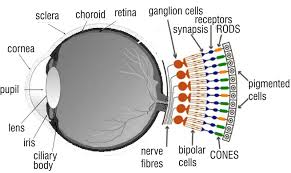 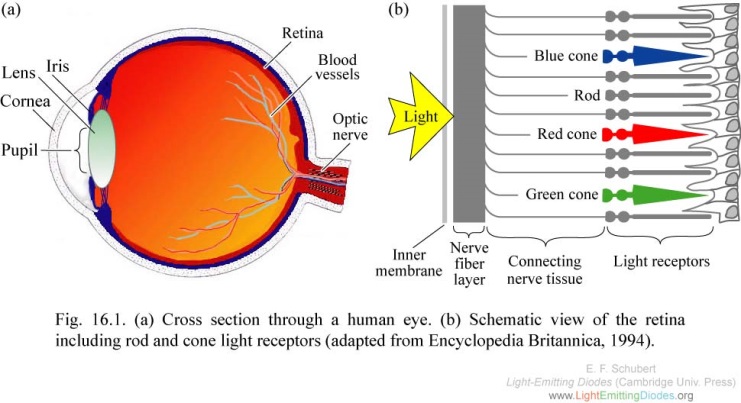 b) I will explain the functions of the structures of the eye.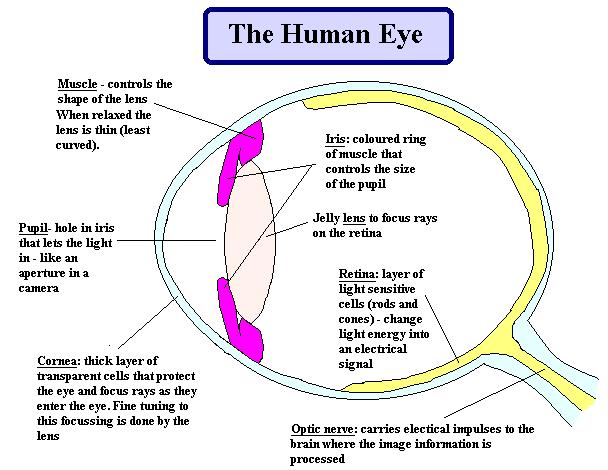 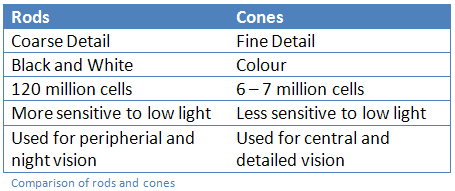 Student Notes:c) I will explain conditions that impair vision.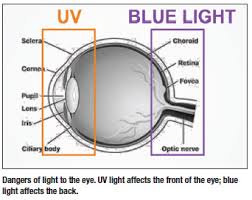 d) I will compare and contrast the types of waves.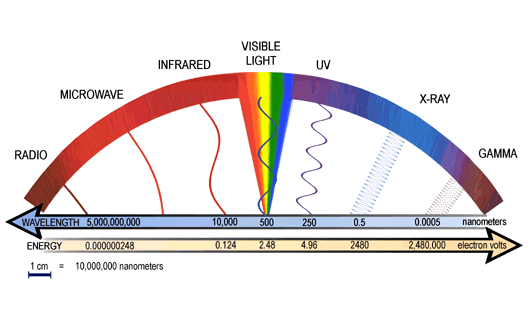 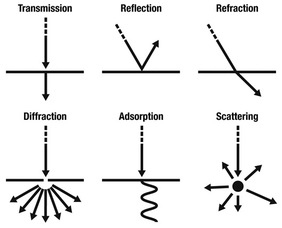 Student Notes: